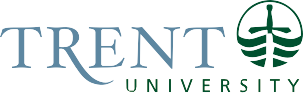 Limited Term Appointment (2 Year) – Departments of Psychology/Forensic ScienceTrent University invites applications for one 24-month limited term position in Forensic Psychology in the Department of Psychology and the Forensic Science Program at the rank of Assistant Professor. The position will be located at the Symons campus in Peterborough, which is on a direct GO route and a 90-minute drive from Toronto. Trent is the top-ranked primarily undergraduate university in Ontario, Canada with the top-ranked Forensic Science program in Canada.  The candidate will be expected to start July 1, 2023 or as negotiated.Applicants are required to have a Ph.D. in Psychology (or a related discipline) by the start of the appointment. Professional experience or academic qualifications in the area of Forensics are desirable. The successful candidate will teach undergraduate courses in the Department of Psychology, such as research methods and statistics courses. The candidate is also required to teach forensic psychology at the undergraduate and graduate level in the Forensic Science Program. The successful candidate will be expected to complement and augment the existing strengths in the Psychology or Forensic Science programs.  We desire candidates who demonstrate excellence or promise of excellence in teaching and show a strong commitment to mentorship and engagement of students at the undergraduate and graduate level. Candidates are expected to engage in academic service and departmental activities and are committed to supporting diversity, inclusion, and equity within an academic setting.Applicants should submit an up-to-date curriculum vitae and a 1–2-page teaching philosophy statement regarding teaching effectiveness, including both specific examples and a summary of evidence.  As an appendix, please provide a teaching portfolio containing evidence of teaching effectiveness (e.g., summaries of student teaching evaluations, peer assessments of teaching, letters of support from students, or other pieces of evidence deemed important). Candidates must also include a diversity statement (1 page) addressing your values and/or philosophy, accomplishments, experiences, education, and training with equity, diversity, and inclusion (EDI). This can include past or future integration of EDI aspects and issues into your teaching activities, and any impact of that EDI inclusion on students, the institution, your discipline, and the larger community. A list of 3 references should also be provided. Applicants may submit a self-identification form as part of their application package.Please forward these materials to: Dr. Michael Chan-Reynolds, Chair, Department of Psychology, Trent University, Peterborough, ON, K9J 7B8; psychologyjobs@trentu.ca.  Only electronic submissions will be accepted. The review of applications will begin May 8, 2023, and continue until the position is filled. Trent University is committed to creating a diverse and inclusive campus community. All qualified candidates are encouraged to apply; however, Canadian citizens and permanent residents will be given priority. Preference will be given to candidates from underrepresented groups including women, Indigenous People (First Nations, Inuit and Métis), persons with disabilities, members of visible minorities or racialized groups and LGBTQ2+ people. Trent University offers accommodation for applicants with disabilities in its recruitment processes. If you require accommodation during the recruitment process or require an accessible version of a document/publication, please contact psychologyjobs@trentu.ca.